ส่วนงาน สำนักงาน/ฝ่าย                                       สถาบันวิจัยและพัฒนาแห่ง มก.  โทร.	 ที่  ศธ  ๐๕๑๓.                 / 	         วันที่	                  	 เรื่อง   รายงานผลการปฏิบัติงานนอกเวลางานปกติ	 เรียน  ผู้อำนวยการสถาบันวิจัยและพัฒนาแห่ง มก. 	ตามที่.................................................................................... ได้รับอนุมัติให้ปฏิบัติงานนอกเวลางานปกติ  และในวันหยุดราชการ  ตั้งแต่วันที่ ................................................................ ถึงวันที่ ..........................................................รวมระยะเวลา ...................วัน  เพื่อ .................................................................................................................................................................................................................................................................................................................................................................................................................................................................................................................	บัดนี้ได้ปฏิบัติงานเสร็จสิ้นแล้ว  โดยมีผลการปฏิบัติงานดังนี้	............................................................................................................................................................................................................................................................................................................................................................................................................................................................................................................................................................................................................................................................................................................................................................................................................................................................................................................................................	จึงเรียนมาเพื่อโปรดทราบ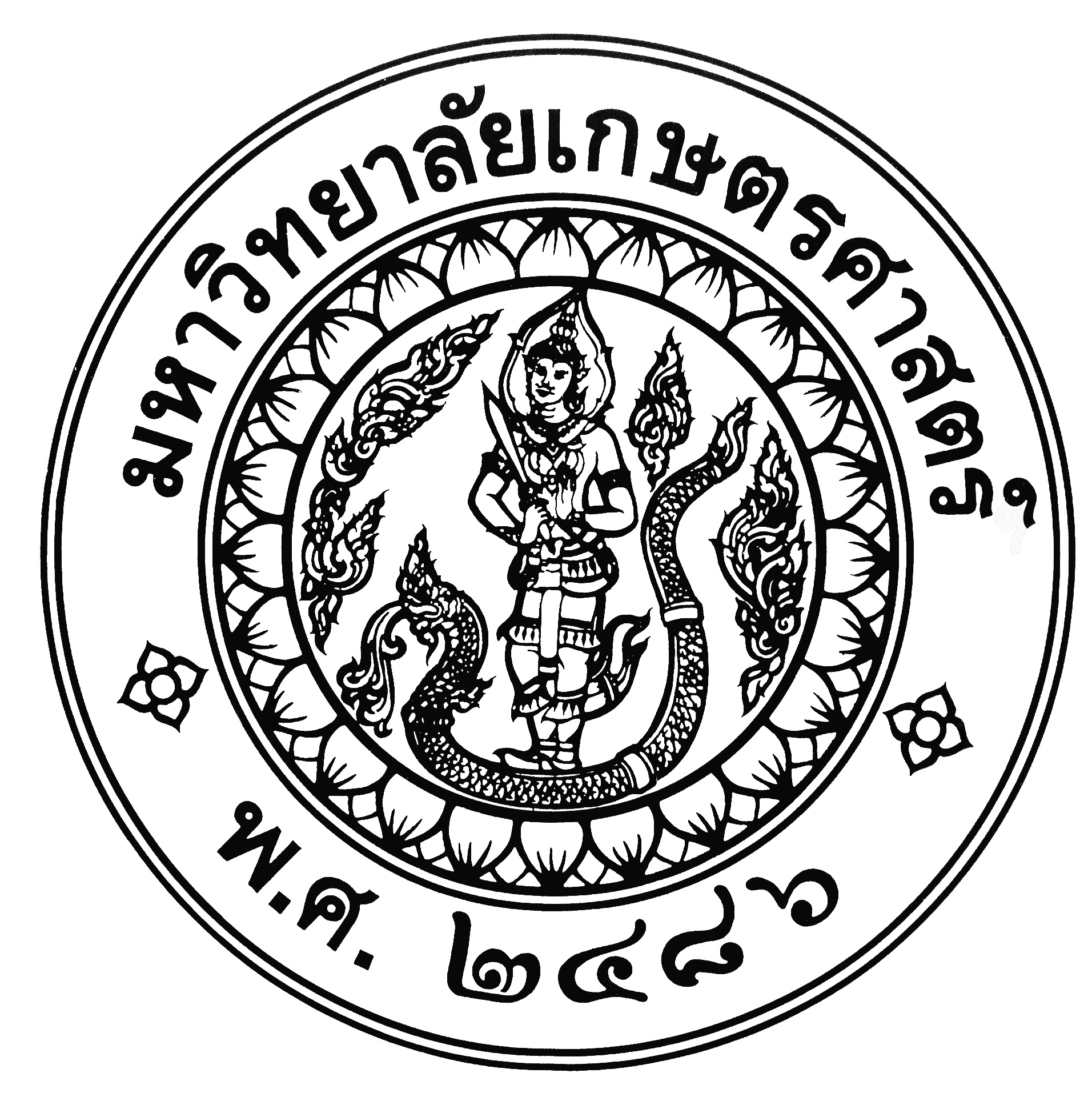 บันทึกข้อความ .............................................หัวหน้าผู้ควบคุม ...............................................หัวหน้าสำนักงานเลขานุการฯ